泉州七中2021-2022高二上周练（10）参考答案(2021.12.4)一、选择题（本题共8小题，每小题5分，共40分.在每小题给出的四个选项中，只有一项是符合题目要求的．） 1-4:CBAA  5-8：BDCD7.【解析】直线过定点，直线运动过程中，原点在直线上的射影的轨迹是以为直径的圆，记圆心，半径为，由点到直线距离可得，动点到直线距离取值范围为，即8.【解析】易知,设,,,,设直线，直线，直线,由得由韦达定理：,∴,∴，同理：, ∴∴.二、选择题（本题共4小题，每小题5分，共20分.在每小题给出的选项中，有多项符合题目要求.全部选对的得5分，有选错的得0分，部分选对的得3分.） 9.AC  10.CD  11.ACD  12.AD三、填空题（本大题共4小题，每小题5分，共20分，若有两空，则第一空2分，第二空3分.）13.    14.；    15.    16.；四、解答题（本大题共6小题，共70分．解答应写出必要文字说明、证明过程或演算步骤．第17小题满分10分，其他小题满分12分.）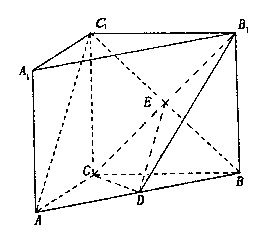 17.解：（Ⅰ）设与的交点为,连结∵是的中点,是的中点，∴ …………… 2分∵平面,平面  ∴平面… 5分（Ⅱ）∵,∴或其补角为与所成的角  …… 6分∵,∴，所以 …………… 7分在中，，，∴…………… 9分∴异面直线与所成角的余弦值             ………… 10分18.解：（Ⅰ）设圆的半径为，圆心到直线的距离为…………… 2分又因为直线被圆截得弦长为，所以，解得  …… 4分所以圆的方程为                   …………… 6分（Ⅱ）因为点不在圆上，当切线的斜率不存在时，直线为，与圆相切，成立 ，…………… 8分当切线的斜率存在时，设直线的方程为，即，圆心到直线的距离为，解得，       …………… 10分所以切线方程为，                        …………… 11分综上，所求切线方程为或             …………… 12分19.解：19.解：（Ⅰ）设椭圆的半焦距为，则由题设，得，解得，………………………3分所以，                           ……………………………4分故所求椭圆的方程为．                   ……………………………5分（Ⅱ）设点，，将直线的方程代入，并整理，得．（*）              ……………………………6分则，                 ……………………………7分因为以线段为直径的圆恰好经过坐标原点，所以，即．                ……………………………8分又，于是，解得，       ……………………………10分经检验知：此时（*）式的Δ＞0，符合题意．所以当时，以线段为直径的圆恰好经过坐标原点．此时，，所以    ……………………………12分20.解：（Ⅰ）由已知到的距离与点到直线的距离相等          …………… 2分故点的轨迹是以为焦点，为准线的抛物线              …………… 3分所以的轨迹的方程为                                …………… 4分（Ⅱ）当与轴垂直时，为的垂直平分线，所以  …………… 5分当与轴不垂直时，设的方程为， ……… 6分由得，可知，      …………… 8分直线的斜率之和为．①………9分将，及，的表达式代入①式分子，可得             …………… 11分所以，可知的倾斜角互补，所以    …………… 12分综上，.法二：显然直线不与垂直，所以设 …………… 5分由得，可知，     …………… 7分直线斜率和为  …… 8分而       ………… 10分        …………… 11分所以，可知的倾斜角互补，所以 ………… 12分21.22.解：（Ⅰ）设椭圆，其焦距为，         由条件知双曲线的焦点为，     ……………1分所以椭圆的离心率为得 ……………2分所以                     ……………3分所以椭圆的方程为           ……………4分（Ⅱ）如图，由条件知和是椭圆的两条弦，相交于焦点，且，………5分直线，中至少有一条存在斜率，不妨设的斜率为，又过点，故的方程为，将此式代入椭圆方程得………6分设，则       ……………7分从而亦即  ……………8分①当时,的斜率为,同上可推得    ……………9分故四边形面积令=得，∵当时，且是以为自变量的增函数，∴ ……………11分②当时，为椭圆长轴，，，∴                                            ……………12分综合①②知四边形的最大值为，最小值为.